Publicado en  el 01/09/2016 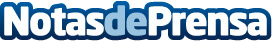 Más de 13.000 casos atendidos en los servicios de urgencias de la costa murciana durante julio y agostoLos servicios de urgencias y emergencias sanitarias de la Región de Murcia han atendido estos dos meses 700 avisos más de los que se atendieron durante el mismo periodo de 2015Datos de contacto:Nota de prensa publicada en: https://www.notasdeprensa.es/mas-de-13-000-casos-atendidos-en-los-servicios Categorias: Sociedad Murcia http://www.notasdeprensa.es